★ Adverbs are roving reporters because they can move around sentences  	describing action or whole clauses. They tell you more about the how, where,  	when and why of everything. Let’s see some of the things that they can do.   Add-On Adverbs Game Information texts have lots of ‘facts’ about a topic. It is helpful to have words that ‘add on’ facts for the reader and not just use and … and … and ... . For example, in the ‘Truth about Trolls’, ‘In addition’ has been used as a sentence starter to ‘add on’ other things that trolls like to eat:  In addition, they gather large mushrooms and dig up juicy roots that grow in the forest. You need to use a comma after In addition when it is at the start of the sentence. Read the sentence above again out loud and change In addition to Additionally, Also or Furthermore. These are other adverbs that help you add on information. What else do you think trolls might like to eat?  Write out a list of food here. Try thinking about food you really like or dislike. Challenge: Now tell me a range of food that trolls like to eat – making it seem really tasty or disgusting! Remember, you can be creative and make things up as you are now the expert on trolls!  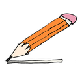 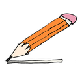 Now use the ‘add on’ adverbs below to write some new sentences.  Use these sentences to help you. In addition, they enjoy eating large mushrooms and juicy roots. Also, they enjoy eating poisonous mushrooms and rotting roots. In addition,  Also, Additionally,  Furthermore, Tip – Say your sentence aloud first before you write it down. Does it sound right? Remember to use a capital letter to start, a comma after the ‘add on’ adverb and a full stop at the end of your sentence.  